TRAFFIC ANALYSIS REPORTReport Generated: 09/03/2016 12:22:40Speed Intervals = 5 mphTime Intervals = 15 minutesTraffic Report From 17/02/2016 18:00:00    through    08/03/2016 19:15:00Max Speed = 60.0 mph on 07/03/2016 21:45:00Total Vehicles = 33,588 counts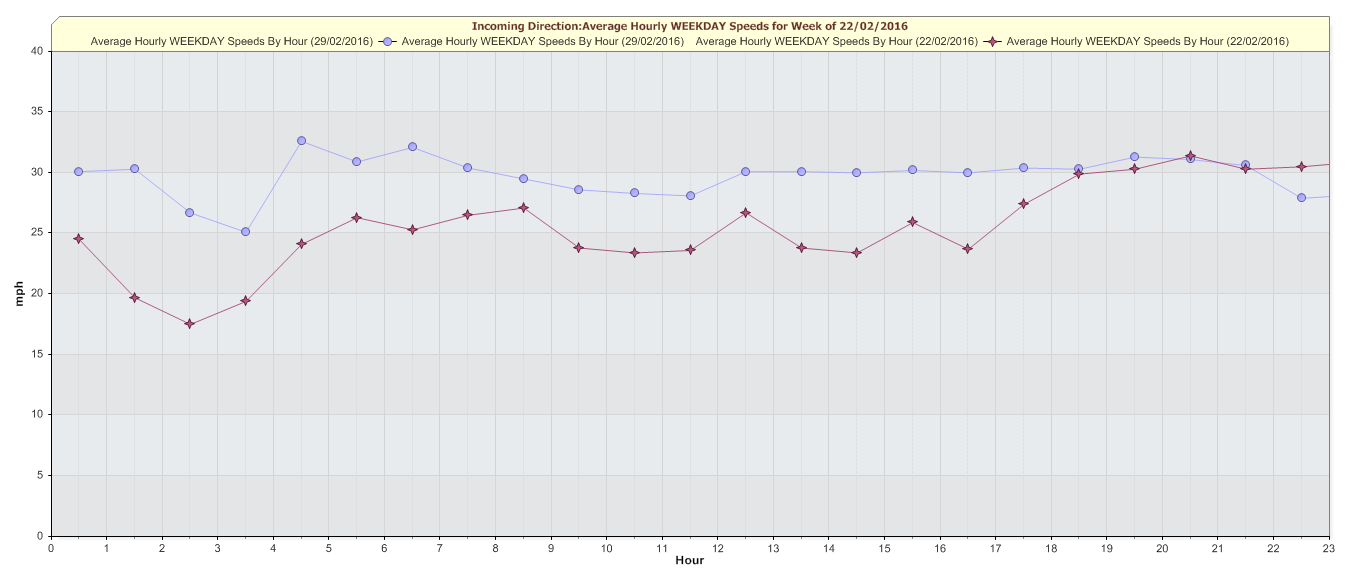 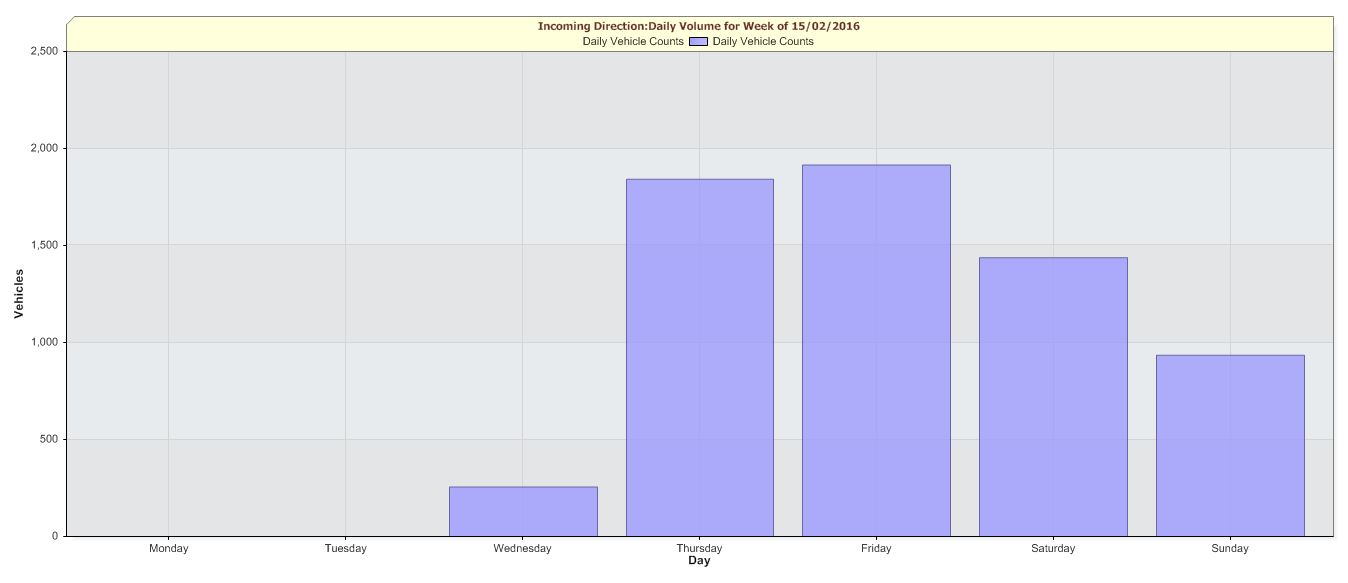 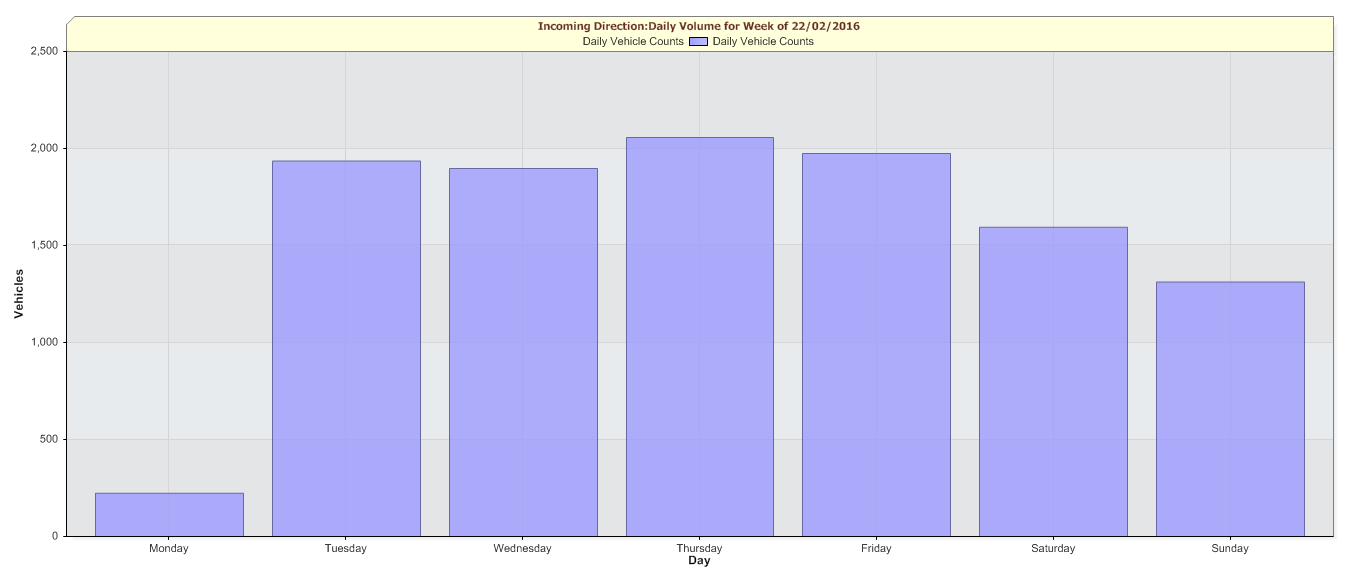 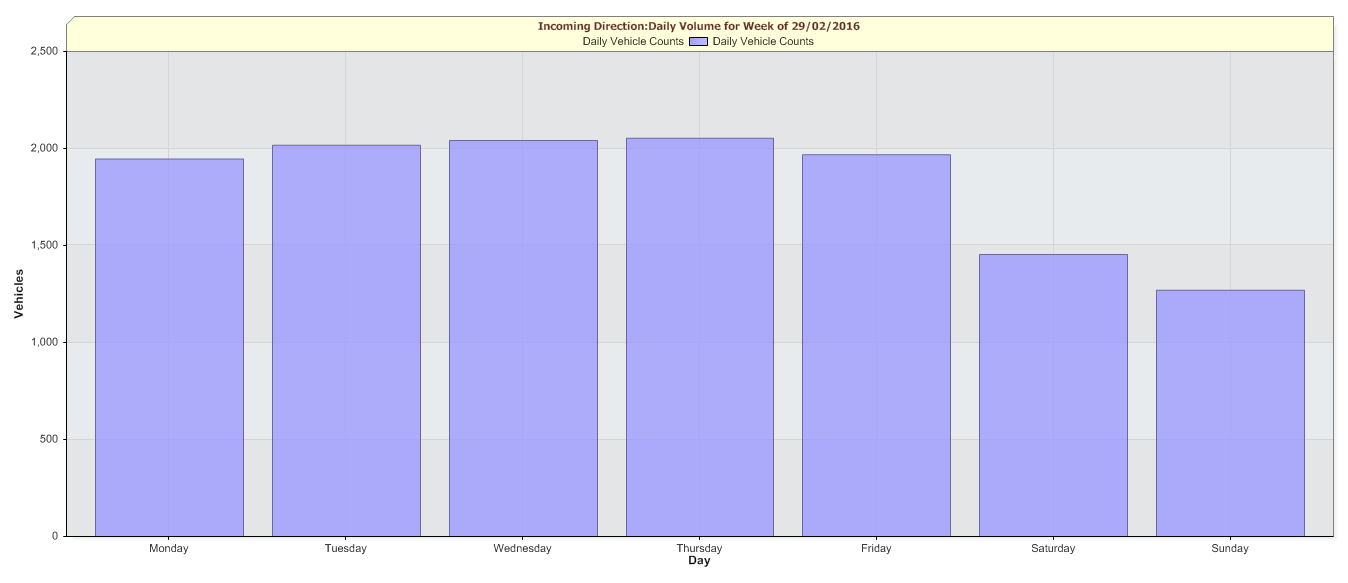 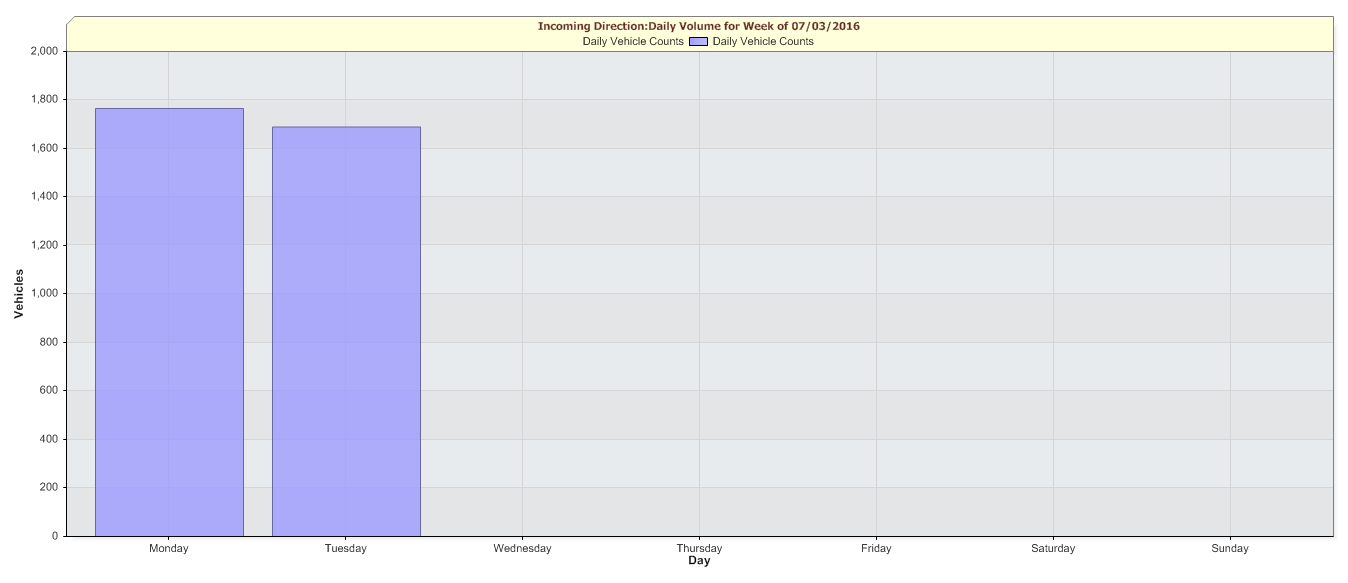 MondayTuesdayWednesdayThursdayFridaySaturdaySundayCount over limit508629467652728658522% over limit12.911.111.11112.414.714.8Avg speeder38.137.737.837.737.937.937.9